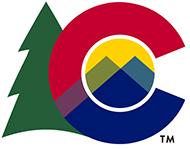 Local Disaster or Emergency DeclarationColorado Resiliency OfficeWHEREAS, the [City or County] on [Date], is facing the [imminent threat of / ongoing] [descriptor] physical and economic damage, injury, and loss of life from [descriptor or title of hazard, e.g., Whiskey Creek Fire], andWHEREAS, the [title of chief executive] has determined that extraordinary measures must be taken to alleviate the potential suffering of people and to protect or rehabilitate property;WHEREAS, under C.R.S § 24-33.5.709 a local disaster emergency may be declared only by the [title of chief executive] of [city or county],NOW, THEREFORE, the [title of chief executive] of [city or county] declares and proclaims as follows:A local state of [emergency/disaster] is hereby declared for the [city or county] pursuant to C.R.S § 24-33.5.709.The local state of disaster shall continue for a period of not more than seven days from the date of this declaration unless continued or renewed by the [city or county council].This declaration of local [emergency/disaster] shall be given prompt and general publicity and shall be filed promptly with the [city or county] clerk and the [city or county] office of emergency management.This declaration of local [emergency/disaster] activates the [city or county] emergency operations plan.This proclamation shall take effect immediately from and after its issuance.ORDERED this _____ day of ___________, ______.		[CITY or COUNTY]By: __________________________		[Name/Title of Chief Executive]ATTEST:_____________________________[City/County Clerk or Deputy Clerk Title]